 السادة / أولياء الأمور الكرام،،، يرجى التكرم بالعلم بأن مدرسة بيرلنغ سيزون العالمية قامت بتوفير حافلات خاصة بالمدرسة للعام الدراسي 2020/2021 بهدف توفير تنقل آمن وسهل لجميع الطلاب من مختلف الأعمار لجميع مناطق الدوحة ،، مع وجود مشرفين ومشرفات ،  وذلك لتحسين مستوى خدمة النقل المدرسي ولتحقيق الريادة في تقديم خدمة متميزة لنقل طلابها بشكل آمن.ونظرا لانعكاسات فايروس كورونا ( كوفيد 19 ) على  كافة مناحي الحياة وما خلفه من ظروف صعبة.يسرنا اعلامكم عن تخفيض رسوم الحافلات الى 5000 ريال قطري ذهابا وإيابا.وأيضا ومن أجل المحافظة على صحة طلابنا في ظل ازمة جائحة كورونا فقد  تم تطبيق كافة الإجراءات الوقائية والاحترازية ليس داخل المدرسة فحسب بل وداخل حافلات الطلاب ايضا  بداية من تعقييم جميع الحافلات الى الاخذ بخاصية التباعد الجسدي بين الطلبة داخل الحافلات اذا لزم الامر مما يتطلب تقليل عدد الطلاب داخل كل حافلة  الامر الذي يٌحمل المدرسة مزيدا من الأعباء المالية والتى لن تكون سبباً فى إضافة أى رسوم أخرى على ال 5000 ريال قطرى على السادة  أولياء الأمورالراغبين بالاشتراك في خدمة النقل المدرسي لأبنائهم للعام الدراسي 2020/2021 التسجيل عبرالموقع الإلكتروني التابع للمدرسة، وتعبئة البيانات المطلوبة وذلك لحجز المقعد فى الحافلات المدرسية كشف يوضح رقم الباص والمناطق التي يخدمها استمارة اشتراك في خدمة باص المدرسةيرجى من السادة أولياء الأمور الراغبين في تسجيل ابناءهم في خدمة النقل في باص المدرسة تعبئة البيانات التالية:-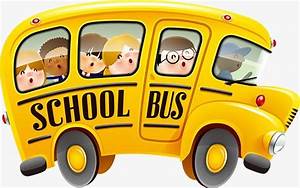 Dear Parents and Guardians,As a desire to improve the transportation services and to provide a safe means of transportation, kindly be informed that Pearling Season International School has provided buses for the academic year 2020-2021 with the aim to provide safe and ease of transportation for all the students. The buses will transport Pre-school to year 12 students to all the locations around Doha accompanied by supervisors for both girls and boys.As of the Covid19 situation and its impact on our everyday lives and the difficult economic conditions created, we are pleased to inform you that we have reduced our bus fees to QR 5000 two ways.In order to ensure the safety of our students throughout this pandemic, we have taken safety precautions to protect our students not only on school premises, yet also inside the buses by sanitizing the buses, imposing social distancing and reducing the number of students in each bus despite this leading to an increase of costs on the school.Therefore, we kindly ask those parents who will to make use of the transportation services provided by the school for the academic year 2020-2021 to register promptly through the school website and to fill out the required information.Bus Routes   School Bus Application Form  2020-2021 Parents who desire to register their children in the school bus transportation service, please fill out the following table:Sincerely,PSI Management رقم الباصخط سير الباص1الدوحة الجديدة – المعمورة – المنتزه – المنصوره – النجمة 2النصر – بن محمود – السد – بن عمران3المريخ – الوعب – عين خالد4الغرافة –اللؤلؤة  – الدفنه 5الوكره – الوكير - الثمامهاسم الطالب / الطالبةالصفرقم البطاقة الشخصيةمنطقة السكنرقم المنطقةرقم الوحدةرقم المبنىاسم الشارعتحديد رقم الباص حسب المنطقة اسم ولي الامررقم البطاقة الشخصيةتوقيع ولي الامر5000 ريال قطري رسوم اشتراك الباص ذهابا واياباBus NoArea1Doha Al-Jadeeda -Al-Maamoura -Muntazah-Mansoura -Nejmeh 2Al-Nassr -Bin Mahmoud -Al Saad -Bin Omran 3Al-Muraikh -Alwaab -Ain Khaled 4The Pearl - Al Dafna- Al-Gharafa 5Alwukair-Alwakra – Althumama Student NameYear Group QID Number Area Name /Land Mark  Compound /Building Villa No/ Apt .No  Bus Number According to the area Parents NameQID NumberParents Signature5000  QR Bus fees FOR 2 WAYS 